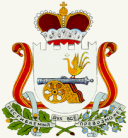 АДМИНИСТРАЦИЯ   ИГОРЕВСКОГО  СЕЛЬСКОГО  ПОСЕЛЕНИЯ                            ХОЛМ-ЖИРКОВСКОГО РАЙОНА СМОЛЕНСКОЙ ОБЛАСТИПОСТАНОВЛЕНИЕот  28.04.2021г.        №  12Об утверждении отчетаоб исполнении бюджета Игоревского сельского поселения Холм-Жирковского района Смоленской области  за 1 квартал  2021г.В соответствии с Бюджетным кодексом РФ, на основании Положения  « О бюджетном процессе в Игоревском сельском поселении Холм-Жирковского района Смоленской области», утвержденного Решением Совета депутатов Игоревского сельского поселения Холм-Жирковского района Смоленской области от 06.05.2019г. № 10Администрация Игоревского сельского поселения Холм-Жирковского района Смоленской области ПОСТАНОВЛЯЕТ:Утвердить отчет об исполнении бюджета  Игоревского сельского поселения Игоревского сельского поселения  Холм-Жирковского района за 1квартал  2021г. по доходам  в сумме 4 284,5 тыс.рублей, по расходам в сумме  3 109,6 тыс. рублей с превышением  доходов  над расходами (профицит бюджета в сумме 1 174,9тыс.руб. )     2.Настоящее постановление вступает в силу после дня подписания.Глава муниципального образованияИгоревского сельского поселенияХолм-Жирковского района Смоленской области                                                   Н.М.Анисимова